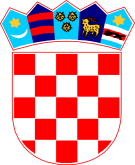 REPUBLIKA HRVATSKA   ZADARSKA ŽUPANIJA   OPĆINA PRIVLAKA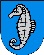            Ivana Pavla II 46          23233 PRIVLAKAKLASA: 945-02/22-01/01URBROJ: 2198-28-01-22-2Privlaka, 11. prosinca 2022. godineNa temelju članka 59. i 62. Zakona o komunalnom gospodarstvu („Narodne novine“ broj 68/18, 110/18, 32/20), članka 131. Zakona o cestama („Narodne novine“ broj 84/11, 22/13, 54/13, 148/13, 92/14, 110/19) i članka 30. Statuta Općine Privlaka („Službeni glasnik Zadarske županije“ broj 05/18,07/21,11/22) Općinsko vijeće Općine Privlaka na svojoj 11. sjednici održanoj dana 11. prosinca 2022.godine donosiOdluku o proglašenju komunalne infrastrukture – nerazvrstanih cesta javnim dobrom u općoj uporabiČlanak 1.Ovom Odlukom proglašava se javnim dobrom u općoj uporabi komunalna infrastruktura na području Općine Privlaka :Članak 2.Komunalna infrastruktura iz članka 1. ove Odluke u naravi je nerazvrstana cesta.Članak 3.Nalaže se Općinskom sudu u Zadru navedenu komunalnu infrastrukturu iz čl.1. ove Odluke upisati u zemljišne knjige kao “JAVNO DOBRO U OPĆOJ UPORABI – NERAZVRSTANA CESTA – neotuđivo vlasništvo Općine Privlaka, OIB: 86291327705”.Članak 3.Nerazvrstana ceste iz članka 1. ove Odluke izgrađena je do stupanja na snagu Zakona o cestama („Narodne novine“ broj 84/11).Članak 4.Ova Odluka stupa na snagu osmog dana od dana objave u Službenom glasniku Zadarske županije.OPĆINSKO VIJEĆEPredsjednikNikica BegonjaR.br.Naziv komunalne infrastruktureVrsta komunalne infrastruktureBroj kat. i zk.česticeKatastarska općinaPut Rokinicenerazvrstana cesta3483PrivlakaCvijetna ulica nerazvrstana cesta3471, 3478, 3510PrivlakaKneza Mislavanerazvrstana cesta8065PrivlakaKneza Mislavanerazvrstana cesta8075PrivlakaGrgura Ninskognerazvrstana cesta8162PrivlakaPut mulanerazvrstana cesta 8673PrivlakaPut Gržanove puntenerazvrstana cesta8272PrivlakaPut Livadicanerazvrstana cesta9028PrivlakaPut Livadicanerazvrstana cesta9038PrivlakaUlica Mletačkih pomoracanerazvrstana cesta8312PrivlakaUlica Don Marka Kršlovićanerazvrstana cesta2413, 2415/2PrivlakaPut Kandelicanerazvrstana cesta6114Privlaka